Temat kompleksowy na obecny tydzień brzmi „POZNAJEMY ZWIERZĘTA EGZOTYCZNE”. Poznamy nazwy, wygląd, zwyczaje, a także miejsca występowania różnych zwierząt na kuli ziemskiej. I. Dzień pierwszyZabawy na dobry początek„Spacerowa skakanka” – wyjdź z dzieckiem na spacer. Ustalcie sposób poruszania się, np. dwa duże kroki i podskok obunóż. Na hasło „start!” oboje wykonajcie zadanie. W kolejnych powtórzeniach dodawajcie kroki, podskoki obunóż i na jednej nodze, przykucnięcia, wymachy ramion itp. Za każdym razem wspólnie liczcie i wykonujcie ustalone ruchy. Zabawa rozwija ogólna sprawność fizyczną, a dzięki przeliczaniu ruchów i powtarzaniu ich sekwencji sprzyja rozwijaniu umiejętności matematycznych. Zaangażowanie rodzica wpływa na rozwój emocjonalny dziecka Ćwiczenie przy muzyce relaksacyjnej: dziecko leżą na dywanie, noga założona na nogę, ręce skrzyżowane z palcami pod pachą, oczy zamknięte.1. Wysłuchanie wiersza Z. Bronikowskiej ,,Gdzie byłeś Krzysiu?”- Gdzie byłeś Krzysiu?- Daleko….W Afryce, nad rzeką Nilem!A dwa kroki przede mnąkąpały się dwa krokodyle!Były takie olbrzymie,paszcze miały szerokiejak bramy.Nie wierzysz? No to proszę,Możesz zapytać mamy!A potem hipopotampo szyję wylazł z błota,aż śmiały się goryle.Słonie biegały jak konie!Były zebry, żyrafy, szakale!A ja –Nie bałem się wcale.Siedziałem obok mamyi patrzyłem… patrzyłem….Małpy jadły figi i daktyle,Nosorożec bawił się w strumieniu,a tygrysy leżały pod palmą.I lwa widziałem,A jakże!I chociaż było ciemno,nie bałem go się  także.Ale zabłysło światłoi ludzie zaczęli uciekać!Ja chciałem jeszcze zostać,chciałem jeszcze poczekać,ale mama…..- O czym ty mówisz Krzysiu?To ci się chyba śniło.Skądże?Naprawdę to widziałem!To wszystko w kinie było.Rozmowa na temat wiersza:- O jakim kontynencie mówił Krzysiu?(AFRYKA)- Jakie zwierzęta widział Krzyś?-Czy Krzyś bał się tych zwierząt?- Czy Krzysiu faktycznie był w Afryce?- A gdzie widział te wszystkie wspaniałe zwierzęta?- Czy te zwierzęta żyją w Polsce?- A gdzie w Polsce można je zobaczyć?(W ZOO)Jeśli posiadają Państwo w domu globus, warto w tym momencie razem z dzieckiem odnaleźć miejsce położenia Afryki na globusie, lub mapie. Dziecko może paluszkiem pokazać cały kontur kontynentu.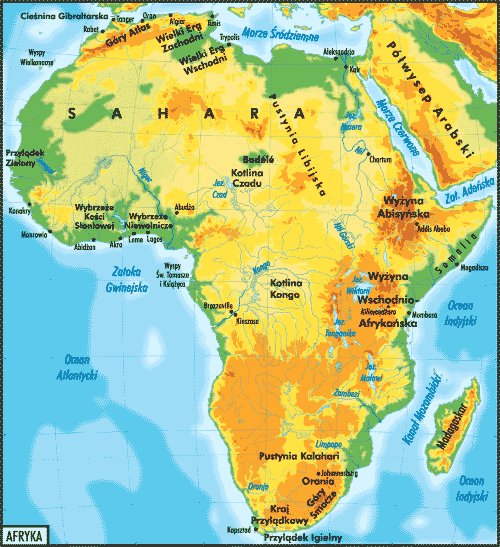 ,,Poznajemy zwierzęta egzotyczne”- prezentacja.Omawiamy wraz z dzieckiem poszczególne zwierzęta, porównujemy do siebie (zwracamy uwagę na rozmiary (większy, mniejszy), kolory, warunki w których przebywają)LINKI DO FILMIKÓW EDUKACYJNYCH DOTYCZĄCYCH POSZCZEGÓLNYCH ZWIERZĄThttps://www.youtube.com/watch?v=xPlvziEWzn4&t=43s (ŻYRAFA)https://www.youtube.com/watch?v=6r0UqXNTTjQ&t=21s (NOSOROŻEC)https://www.youtube.com/watch?v=aFBiLlG72yg&t=25s (SŁONIE)https://www.youtube.com/watch?v=Ab7C9F6e17E (LWY)https://www.youtube.com/watch?v=c-m4ropKOJU (ZEBRY)https://www.youtube.com/watch?v=c-m4ropKOJU (MAŁPY)https://www.youtube.com/watch?v=3STpkNoEma8  (HIENY),,Zebry i lwy” – zabawa ruchowa.Ta zabawa z pewnością przypadnie do gustu dzieciom. Po długiej prezentacji zwierząt czas się rozruszać. Rodzice będą lwami, a dzieci zebrami. Puszczamy piosenkę- dzieci biegają. Na pauzę rodzic, czyli lew wyrusza na łowy. Dzieci w tym czasie zamierają w bezruchu i nie wolno im się poruszyć. Jeśli się poruszą następuje zamiana ról.Praca plastycznaPortret żyrafy.  Na kartce  odrysuj rękę z 4 palcami ( kciuk należy schować) Pomieszaj dwa kolory farb ( żółty i czerwony) w celu uzyskania pomarańczowego, który za pomocą paluszków  przeniesiesz na postać żyrafy, tworząc cętki. Gdy praca wyschnie, naklej oczy oraz ozdób całość trawką i chmurkami.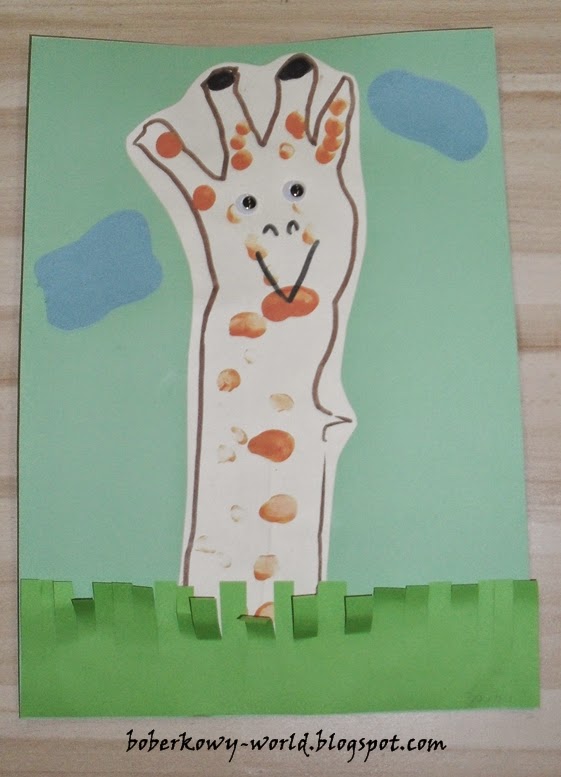 Układanie nazw zwierząt z rozsypanki literowej (klasery) – małpa, lew, lampart, zebra, antylopaKarty pracy5-latki – cz.4, 29II. Dzień drugiZabawy na dobry początek„Kolorowy chodnik” – przygotuj kolorowe kredy i wyjdź z dzieckiem na spacer. Znajdźcie miejsce, w którym można pokolorować chodnik. Zachęć dziecko do rysowania i kolorowania dużych elementów, np. kwiatów, zwierząt, pojazdów. Zabawa rozwija mięśnie ramion i przedramion, jest dobrym ćwiczeniem rozmachowym.Zabawa „Wąż” - dzieci naśladując syczenie węża, pokazują, jak pełznie – rysując w powietrzu „leniwą ósemkę” prawą, lewą i obiema rękami
(zaczynamy rysować od środka, w lewą stronę). Film edukacyjny Arktyka i Antarktyda https://www.youtube.com/watch?v=-vKSe-fQJ9U   - poznajemy zwierzęta z krainy lodu.Rozwiązanie zagadki o pingwinie jako krótkie wprowadzenie do zajęć:

Biały brzuszek, mały dzióbek
Pływa tak jak stado rybek
Choć ma skrzydła to nie lata
Mały, zwinny tak jak tata.- O kim Była zagadka? (dziecko odpowiada)Posłuchajcie opowiadania o zwyczajach pingwinówBajka o pingwinim jaju.  Agnieszka Galica

Za górami, za lasami, za siedmioma morzami, na samym końcu świata jest królestwo Zimy.
W zimowym królestwie zawsze jest śnieg, mróz, wiatr i tak zimno, że nawet zziębnięte słońce często nie chce rano wstawać tylko chowa się za lodowe góry.
Pewnego ciemnego, zimowego dnia Pani Pingwin zniosła na śniegu wielkie jajo. Obejrzała je ze wszystkich stron i stwierdziła, że tak pięknego jaja nie ma na całym świecie.
Tego samego zdania był Pan Pingwin. Dumnym okiem spoglądał raz na jajo, a raz na swoją żonę.
-Masz rację- powiedział- zniosłaś najpiękniejsze jajo na świecie.
Szczęśliwa Pani Pingwin zostawiła jajo swojemu mężowi, a sama wypłynęła daleko w zimne morze pokryte lodową krą, aby znaleźć coś do jedzenia.
Tymczasem Pan Pingwin zastanawiał się, co zrobić, żeby jajo nie zamarzło na śniegu.
Próbował ogrzać je pod jednym skrzydłem, potem pod drugim, ale niesforne jajo wyślizgiwało się i już-już, a byłoby się potłukło.
W końcu Pan Pingwin położył jajo na swoich wielkich łapach, bo łapy pingwinom nie marzną nawet na śniegu, przycupnął i zasłonił jajo ciepłymi, pingwinimi piórkami.
-Postoję tak i poczekam na moją żonę- pomyślał.
Na drugi dzień przyfrunęła do niego mewa:
-Och, widzę, że wysiadujesz jajo, ciekawa jestem, co się wykluje- synek czy córeczka- wrzasnęła mewa i odleciała.
A zmarznięty Pan Pingwin został pośród śniegów, czekając na żonę. Po kilku dniach przechodził koło niego pingwin policjant.
-Hej, czemu tak stoisz nieruchomo?- zapytał. –Pobiegaj trochę, bo zamarzniesz.
-Nie mogę- mruknął Pan Pingwin- wysiaduję piękne pingwinie jajo.
I choć dokuczał mu chłód i mróz. Pan Pingwin nie ruszał się z miejsca.
Gdy minął miesiąc i Pan Pingwin zaczął już chudnąć z głodu, na brzegu pojawiły się wesołe foki.
-Idź poszukać sobie czegoś do jedzenia- wołały- my się zajmiemy jajem, poturlamy je po śniegu, porzucamy…
-Mowy nie ma…-zdenerwował się Pan Pingwin.
-To jest najpiękniejsze jajo na świecie, muszę go sam pilnować.
I tak upłynęły jeszcze dwa długie i zimne miesiące.
Pan Pingwin schudł jak patyczek.
Aż pewnego dnia skorupka na jaju zaczęła pękać i na świat wyjrzała mała główka z wesołymi oczkami.
-Cześć tato, już jestem- zapiszczał mały pingwinek.
I właśnie wtedy z dalekich mórz wróciła Pani Pingwin. Ucałowała swojego męża prosto w dziób i powiedziała:
-Jesteś najwspanialszym tatą na świecie.
-Dobrze, ze już jesteś- ucieszył się Pan Pingwin i popłynął na poszukiwania jedzenia.
Gdy najedzony wrócił na lodowy brzeg, byli już zawsze razem: tata, mama i mały pingwinek w wielkim zimowym królestwie.Rozmowa nt. Opowiadania:- Jak wygląda królestwo Zimy?- Dlaczego Pani Pingwinowa zostawiła jajo swojemu mężowi?- Co zrobił pan Pingwin aby jajo nie zamarzło na śniegu?- Kto odwiedził pana Pingwina gdy wysiadywał jajo?- Kiedy wróciła Pani Pingwinowa? Co wtedy zrobił pan Pingwin?- Kto wykluł się pięknego jaja?Zabawa ruchowo-naśladowcza „Pingwinia niespodzianka” :
Dziecko i rodzic stoją naprzeciwko siebie i wypowiadają rymowankę z jednoczesnym pokazywaniem gestów:

Dziś pingwiny się spotkały,
(tupanie nogami)
Skrzydełkami pomachały,
(dłonie na ramionach, machanie rękami)
Razem głośno zaklaskały,
(klaskanie w rączki)
I oczkami zamrugały,
(mruganie oczami)
W prawo skok, w lewo skok,
(zgodnie z tekstem)
I za ręce hop, hop, hop.
(dzieci łapią się za ręce)
Kuper w tył, skrzydła cap,
(wygięcie bioder w tył, uderzenie rękami w uda)
I za ostry dziobek złap.
(chwyt za nos)
Nóżka w przód, druga też,
Kucnij i na brzuchu leż.
(zgodnie z tekstem)Praca plastycznaPingwin z kubeczkaDo wykonania potrzebujemy:

- kubek plastikowy lub styropianowy

- kolorowy karton czerwony i czarny

- mała styropianowa kula (do kupienia w pasmanterii)

- klej

- niemowlęca rękawiczka

- kawałek starego sweterka lub skrawek innej wełnianej tkaniny

- kawałek miękkiego drucika

- pinezki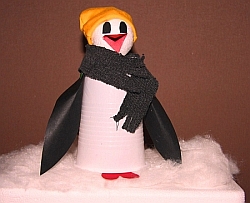 Z czarnego kartonu wycinamy kształt skrzydeł pingwina, które mocujemy po bokach kubeczka przy użyciu pinezek. Następnie styropianową kulę ozdabiamy, doklejając oczy i dziób pingwina. Gdy klej już zwiąże naklejone elementy, mocujemy głowę na szczycie kubeczka przy użyciu miękkiego drucika. Ostatni etap to nasadzenie na głowę pingwina czapki (do której możemy wykorzystać niemowlęcą rękawiczkę lub skarpetkę) oraz przewiązanie szalikiem, który wycinamy ze starego swetra lub innej wełnianej tkaninyŻyczę przyjemnej i twórczej zabawy!

Karty pracy
5-latki – cz.4, 30
III. Dzień trzeciZabawy na dobry początek„Pyszny wyścig” – przygotuj płatki śniadaniowe w kształcie okręgów, rurkę do napojów, jabłko, nóż i talerz. Przekrój umyte jabłko na pół i połóż jedną połowę na talerzu przeciętą stroną do dołu. Wbij w jabłko rurkę do napojów. Wysyp na talerz garść płatków śniadaniowych i poproś dziecko, aby nałożyło płatki śniadaniowe na rurkę. Możesz zorganizować zawody. Jeśli masz płatki w kilku kolorach, przygotuj kilka rurek i poproś o nałożenie płatków na rurki zgodnie z kolorami. Wspólnie liczcie nałożone płatki. Na koniec zachęć dziecko do ich zjedzenia. Zabawa w nakładanie płatków na rurkę rozwija sprawność rąk, porządkowanie płatków ze względu na kolor rozwija spostrzegawczość, a przeliczanie – umiejętności matematyczne. Zabawa ruchowa  „KANGURZYCA” Jak pamiętacie, Australię zamieszkują kangury. Te zwierzęta potrafią znakomicie skakać. Kangurzyce mają na brzuchach torby, w których noszą swoje dzieci. Domyślacie się, że mamy muszą uważać, by kangurzątka nie wypadły z toreb. Czy potrafilibyście robić to tak, jak one?
Przebieg:  Dziecko chwyta oburącz dolną część swojej koszulki. W ten sposób powstaje kangurza torba. Umieszcza się w niej ulubioną maskotkę. Zadaniem dziecka jest wielokrotne podskakiwanie tak, by dotrzeć we wskazane przez rodzica miejsce, chroniąc równocześnie maskotkę przed wypadnięciem. Zabawa  kształtuje szybkość ruchów cyklicznych, doskonali poczucie rytmu, rozwija orientację przestrzenną.https://www.youtube.com/watch?v=7Hqmf3fvyZ8  - film dla dzieci „Australijskie zwierzęta”Posłuchajcie wierszyka o zwierzęciu, które można spotkać tylko na kontynencie australijskim.Wierszowana bajka dla dzieci - Sen Misia Koali

Na wysokim drzewie siedział Miś Koala.
Zjadał liście z niego i marzył, by latać.
Miś spojrzał do góry,
na chmurach zwierzątka, razem się bawiły.Był kangur, był piesek, kotek, i krokodyl.
I struś, co ze strachu w chmurę chował głowę.
Zaczekajcie na mnie! Wołał Miś Koala.
Z gałązki na gałąź przeskakiwał dalej.

Mocno się męczył, wychodząc do góry.
Zerwał kilka liści, i sen go otulił.
Śnił miś Koala, że w obłokach fruwa.
Że razem z innymi buszuje po chmurach.

Krokodyl za chmurką, zaczaił się na nich.
Choć otworzył paszczę, to ogon go zdradził.
Gdy kangur tę chmurkę do swej torby chował.
Ogon krokodyla za chmurki wyglądał.

I kotek i myszka razem się bawili.
Chowali się w chmurach lub po nich jeździli.
A piesek Ha łasek walczył z krokodylem.
Bo ten straszył strusia i chciał zjeść kangura.

I niedźwiedź polarny, mała myszka z kotem.
Koala i piesek, kangur i krokodyl.
Baranki, z chmurkami razem uciekały.
Bo te srogie wilki dogonić je chciały.

Nagle czarna chmura wszystko zasłoniła.
Słoneczko promykiem jezioro zrobiło.
Stanął Miś Koala i patrzył przez dziurę.
Po błękicie wody łabędź czarny pływał.

Promienie słoneczka Koalę zbudziły.
Na dole pod drzewem dzieci się bawiły.
Obudził się misiu, gdy spojrzał do góry.
Nie było zwierzątek tylko czarne chmury.

Zejdź do nas Misiu, wszyscy go wołali.
Będziemy się razem tu na dole bawić.
I zszedł Miś Koala z wysokiego drzewa.
O sennych przygodach dzieciom opowiedział.- Jak nazywa się bohater wiersza?- Jakie zwierzęta spotkał miś koala podczas swojego snu?https://www.youtube.com/watch?v=J_WyHISzKBQ  - Film „Jak ryczy miś koala”Wybierzmy się samolotem do Australii„Lot samolotem” – zabawa ruchowa / dziecko wykonuje ruchy imitujące podróż samolotem/:  wsiada do samolotu - podnosi najpierw prawą, potem lewą nogę i siada ,  zapina pasy - krzyżuje ręce na ramionach,  włącza silnik samolotu - raz prawą, raz lewą rękę wyciąga przed siebie i cofa,  obserwuje chmury za oknem - przykłada ręce do oczu tworząc lornetkę, patrzy naprzemiennie          raz w prawo, raz w lewo,  leci - rozkłada ręce na boki i porusza się swobodnie po pokoju.Ćwiczenia gimnastyczneĆwicz z Lulisią i Lulitulisiami - trening fitness dla dzieci część 1Spacer po dzungli https://www.youtube.com/watch?v=9iOLdoHhLpcĆwicz z Lulisią i Lulitulisiami - trening fitness dla dzieci część 2 https://www.youtube.com/watch?v=Tc82wV1jV-4Karty pracy5-latki – cz.4, 31a, 31b6-latki – cz.4, 36a, 36bIV. Dzień czwartyZabawy na dobry początek„Zgadnij, o czym myślę” – zaproś dziecko do zabawy w odgadywanie przedmiotu. Pomyśl o jakimś przedmiocie, który jest w Waszym domu, i poproś dziecko o zadawanie pytań, które pomogą mu odgadnąć, o jaki przedmiot chodzi. W trudniejszym wariancie możesz poprosić o takie formułowanie pytań, żeby odpowiedź mogła brzmieć wyłącznie „tak” lub „nie”, np. „Czy ten przedmiot jest w kuchni?”, „Czy ten przedmiot jest zielony / miękki / duży?” itp. Gdy dziecko rozwiąże zagadkę, zamieńcie się rolami. Zabawa rozwija wyobraźnię, umiejętność logicznego myślenia, a także słownictwo dziecka. „Jakie są zwierzęta” - dobieranka słowna:
groźny jak ... (lew), syczący jak ...(wąż), ciężki jak ... ( słoń), zwinny jak ... (małpa), w paski jak ...(zebra), wysoka jak ...( żyrafa).
Rodzic  podaje określenia, a dzieci dopowiadają nazwę zwierzęcia, z jakim to określenie najczęściej się kojarzy.https://www.youtube.com/watch?v=b9G7OuuGGXk wiersz „Zwierzęta egzotyczne” czyta Michał ŻebrowskiRozwiązywanie zagadek o zwierzętach egzotycznychZagadki słuchowe – Jakie zwierzę wydaje takie odgłosy?(Rodzic włącza filmik, dzieci nie oglądają, słuchają i próbują odpowiedzieć, które zwierzę wydaje taki dźwięk)https://www.youtube.com/watch?v=Rerv4Ppfq7UZagadki tekstowe – „Jakie to zwierzę…?”(Rodzic czyta zagadkę, dziecko odpowiada)1. Mówią, że on chowa głowę w piasku gdy, go strach napotka.
    Wszystkim ręczę mocnym słowem, że to tylko plotka. (struś)2. Malowany konik w paski
   Jest zwierzęciem afrykańskim (zebra)3. W rzece zwanej Nilem żyją... drapieżne i krnąbrne.
     Zmyślił ktoś, że płaczą, łzy roniąc ogromne. ( krokodyl)4  .Dziecko w torbie nosi. Dobra z niej jest matka.
      Mieszka tam, gdzie żyje dziobak i kolczatka. (kangur)5. Co to jest za piękne zwierzę, które stojąc na parterze,
    hen wysoko paczkę poda, nie gramoląc się po schodach.
    Może zetrzeć kurz na szafach. To na pewno jest … (żyrafa)6. Jest dla małej mrówki wielki pod niebiosa.
    Dziwoląg, bo trąbę nosi zamiast nosa. (słoń)7. W Australii na drzewach żyję,
    tam śpię, jem i piję.
    Mym przysmakiem oczywiście
    są eukaliptusa liście. (miś koala)8. Na Antarktydzie żyje
   elegancki czarny ptak,
  dużo pływa lecz nie lata,
  ma na sobie czarny frak. (pingwin)9. Skacze, psoci i figluje,
 z gałęzi na gałąź przeskakuje.
    Kto figlarkę ową zna,
   chętnie jej banana da. (małpa)Rysunek pod dyktandoLew        https://www.youtube.com/watch?v=w-Cg0mTjC-8Pingwin -     https://www.youtube.com/watch?v=1BPKvpKAIbMZabawa odprężająca Czarodziejski wąż Dziecko kładzie się na brzuchu na dywanie i wyciągają ramiona do przodu – wyobraża sobie, że jest wężem. Wymyśla sobie kolor wężowej skóry i wzory na grzbiecie. Wąż ma popatrzeć przez jedno ramię, a potem przez drugie. Następnie podnosi głowę do góry i spogląda do przodu, wydając przy tym krótki, syczący odgłos. Na zakończenie ma poruszyć ogonem, czyli podnieść swoje stopy i uderzać nimi delikatnie o podłogę.„Zwierzęce rymy” – zabawa dydaktyczna Dziecko podaje słowa rymujące się z wybranymi zwierzętami Afryki, np.: małpa – lampa, lew – zlew, słoń – koń.,,Idziemy do zoo”- nauka znanej i lubianej piosenki oraz układu tanecznego.Link do piosenki: https://www.youtube.com/watch?v=rXz-hKkUvoMLink do nauki układu tanecznego: https://www.youtube.com/watch?v=i4WIxYKYAWsTEKST PIOSENKI:,,IDZIEMY DO ZOO”Idziemy do zoo, zoo, zooIdziemy do zoo, zoo, zooIdziemy do zooZoo, zoo, zooIdziemy do zoo, zoo, zooIdziemy do zoo, zoo, zooIdziemy do zooZoo, zoo, zooW pierwszej klatce małpy skaczą: hop, hop, hopW pierwszej klatce małpy skaczą: hop, hop, hopZa ogony siebie łapiąI na linach się się bujająW pierwszej klatce małpy skaczą hop, hop, hopA papugi wciąż gadają: daj, daj, dajA papugi wciąż gadają: daj, daj, dajCiągle skrzeczą, piszczą, wrzeszcząDaj mi loda, ciastko, żelkaA papugi wciąż gadają: daj, daj, daj...Idziemy do zoo, zoo, zooIdziemy do zoo, zoo, zooIdziemy do zooZoo, zoo, zooIdziemy do zoo, zoo, zooIdziemy do zoo, zoo, zooIdziemy do zooZoo, zoo, zooSłonie trąbą wodę piją: chlup, chlup, chlupSłonie trąbą wodę piją: chlup, chlup, chlupBo tak już jest to zrobione,Trąbą piją wodę słonie,Słonie trąbą wodę piją,Chlup, chlup, chlup..Idziemy do zoo, zoo, zooIdziemy do zoo, zoo, zooIdziemy do zooZoo, zoo, zooIdziemy do zoo, zoo, zooIdziemy do zoo, zoo, zooIdziemy do zooZoo, zoo, zooNo a hieny wciąż się śmieją: hi, hi, hiNo a hieny wciąż się śmieją: hi, hi, hiNie wiadomo wciąż dlaczegoHumor dopisuje hienomNo a hieny wciąż się śmieją: hi, hi, hiIdziemy do zoo, zoo, zooIdziemy do zoo, zoo, zooIdziemy do zooZoo, zoo, zooIdziemy do zoo, zoo, zooIdziemy do zoo, zoo, zooIdziemy do zooZoo, zoo, zoo...Karty pracy
5-latki – cz.4, 32a, 32b
